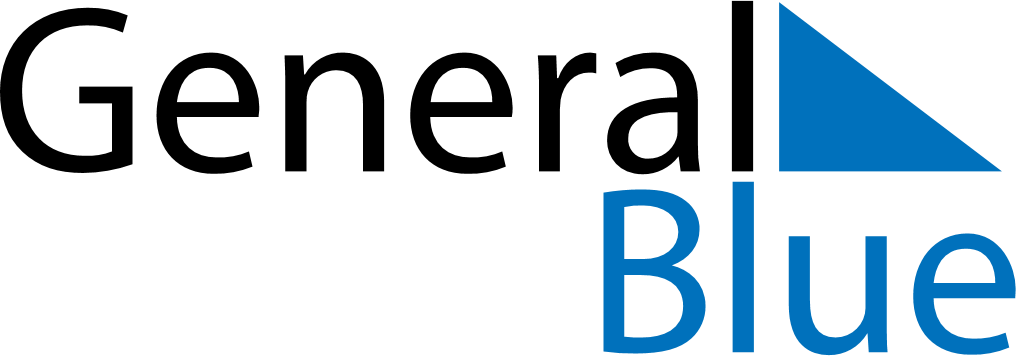 June 2030June 2030June 2030BahamasBahamasSundayMondayTuesdayWednesdayThursdayFridaySaturday12345678Randol Fawkes Labour Day9101112131415PentecostWhit Monday161718192021222324252627282930